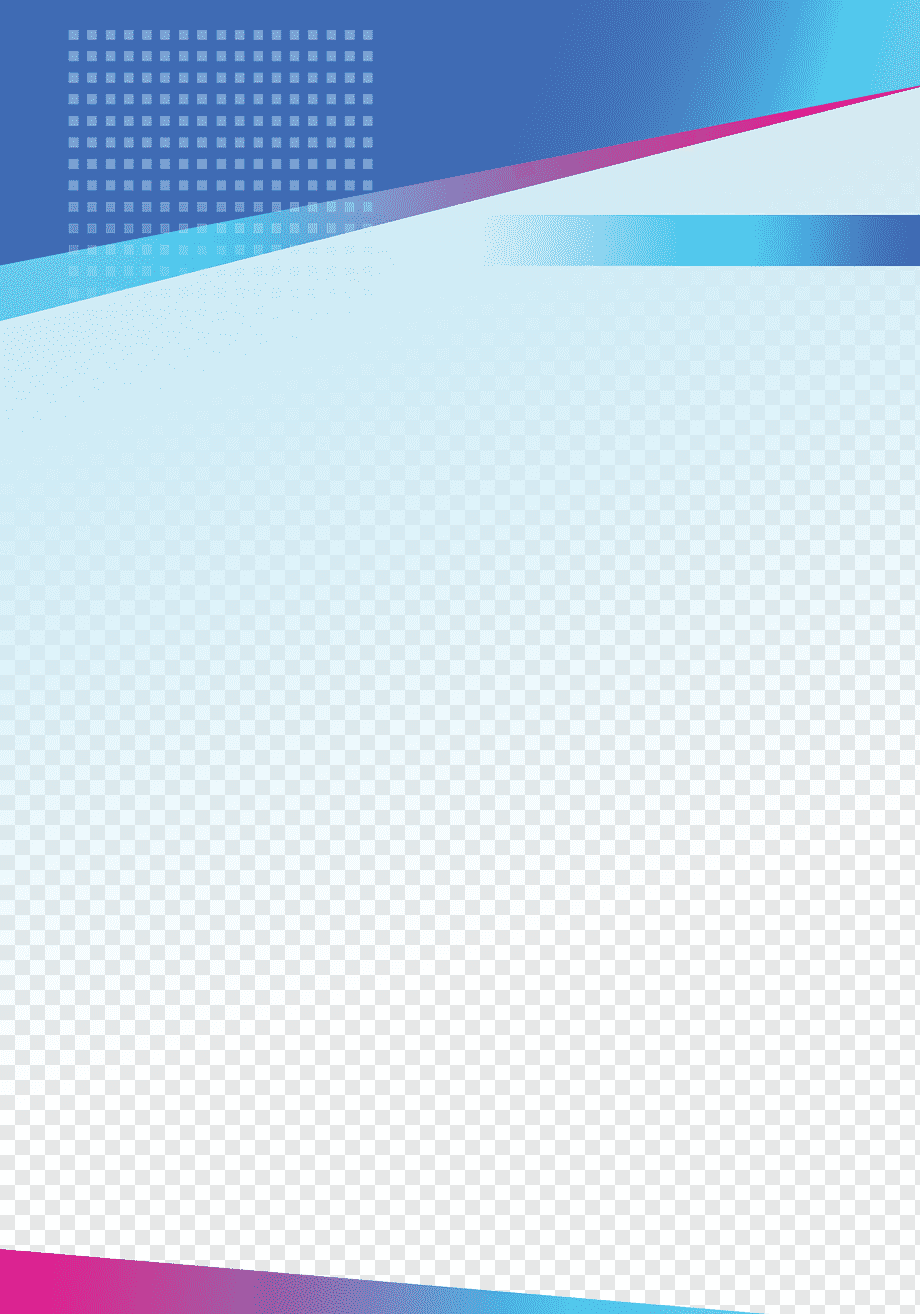 Как вступить в профсоюз   Шаг 1.Обратиться в профсоюзный комитет и получить консультацию его председателя.
Шаг 2. Написать заявление на имя первичной профсоюзной организации о приеме в профсоюз.
Шаг 3. Подать письменное заявление на имя руководителя (работодателя, его представителя) образовательного учреждения об удержании (ежемесячно) одного процента из вашей заработной платы в качестве членского профсоюзного взноса.
Шаг 4. Получить в профсоюзном комитете членский билет и оформить постановку на профсоюзный учет (заполнить учетную карточку).         Вступив в профсоюз, вы приобретете дополнительную степень защиты своих социально-трудовых прав и профессиональных интересов через механизмы социального партнерства с работодателями, органами государственной власти и местного самоуправления, контроль за соблюдением Трудового кодекса РФ.